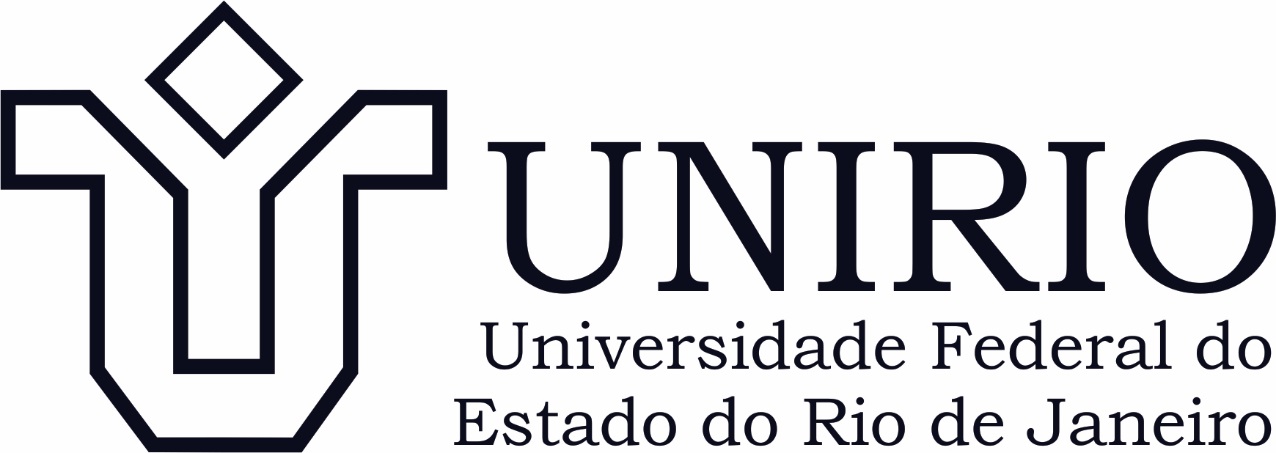 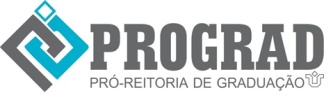 ANEXO 3 – DECLARAÇÃO DE NÃO ACUMULAÇÃO DE BOLSASEu ___________________________________, portador do CPF n.º ________________, RG n.º ________________, matrícula SIAPE n.º _________________ declaro para os devidos fins que não recebo qualquer outro tipo de bolsa de qualquer agência de fomento à pesquisa, ou órgão financiador de pesquisas, atividades de extensão e/ou ensino.Rio de Janeiro, ___ de _____________ de 2022.____________________________________________________________________Assinatura do (a) Candidato (a)